HLS Wellbeing Newsletter7th May 2020CONTENTSIntroduction, University Support – Staff University Support – PGR, New resources, Tips and Links Tips and Links, Top tip from you Top tip from you, Exercise options, Lockdown tips and tricksLockdown tips and tricks, Fun, Frivolity and forgetting CoronaFun, Frivolity and forgetting CoronaIntroduction Welcome to the 6th edition of the HLS Wellbeing Newsletter. Are you like us and can’t believe that over 6 weeks has gone by since we last were all at the university? Or have you settled into your new lockdown life? Either way you may be starting to feel worried about more change coming. This anxiety may be from the changes that are coming from the end of lockdown and into the “new normal”. What will that look like? Will I cope with the new working routine? As well as this, there has also been a change within the Faculty. New structures, new line managers and even new responsibilities. It is perfectly normal to feel a rush of feelings and anxiety around change. We hope to once again offer support in this newsletter, particularly around change, as well as where you can get support if it is too much or just a bit of light relief from these worries. University support:Tips and links to articles:Top tip from you We are really enjoying hearing tips and tricks from the HLS community!Please keep sharing: this can be useful articles you have read, activities you are involved in, practises that are working well in your research group, recommended tips to managing working from home or anything else you feel could be helpful. Please email Maizy Jenner with these suggestions and we will include them in the next newsletter.Top tips shared from members of the HLS community: A member of the HLS community shared an online creative scavenger hunt they have been getting involved in, provided by https://www.gish.com/ They are hosting a series of play-at-home 24 hour mini hunts at different times. There is another in 4 weeks’ time and registration opened on Monday 4th May.This is an US-based website: please note there is a cost per person to register (roughly $15).Exercise options Join in with next week’s Lockdown challenge - 1 million steps in 1 week 11-17th May 2020

Sport Liverpool would like to set a challenge! Can we walk 1 million steps in 1 week? Beginning next week, we would like to encourage everyone to take some time out of their lockdown routine to go for a walk. By yourself, with your partner, your kids or pets. You can even log the steps from within your home – walking up the stairs, doing household chores or playing with the kids. Every step counts.

All you have to do is, after each day, send them your step count or distance walked. You can do this in a variety of different ways. Click the Log Steps link on their website and social media accounts or use the link at the bottom of this page.

How to calculate steps – the easiest way is to get the results from your smart phone or smart watch. If you are unsure where this is on your phone, just google search 'How to track steps on' and then your device model. If your phone doesn't have this feature then there are many pedometer apps available on app stores – search pedometer.

We would love to hear how you are getting on through the week so share your walks with us on social media. Tag us in your posts on Twitter and Instagram @sportliverpool

Good luck everyone! #StayInWorkOut #LivUniStepChallenge #1Mil1Week

LOG STEPS HERELockdown tips and tricks If you want to “get out and about” still, then Dave MacEwan has kindly passed on a list of virtual tours he had made for his family. Museums, Zoos, Aquaria, Theme ParksGood housekeeping ‘Best virtual Tours’ National Gallery Liverpool Museums Natural WondersThe Guardian ‘Worlds natural wonders’LandmarksThe Guardian ‘Best virtual tours, most famous landmarks’ Visit LondonRoyal virtual tours, Buckingham Palace Virtual tours, UK landmarks MixedIndependent ‘Best travel experiences during lockdown’ Harpersbazaar ‘Best cultural museum world online virtual tours’Virtual tours of national parks around the world Breathtaking virtual tours during lockdown Fun, Frivolity and forgetting corona WEEKLY QUIZI hope you enjoyed both the quizzes last week. It seems that flags seem to have stumped a lot of you!   This week’s winner was…… Drum Roll please……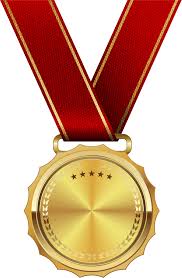 Answers: 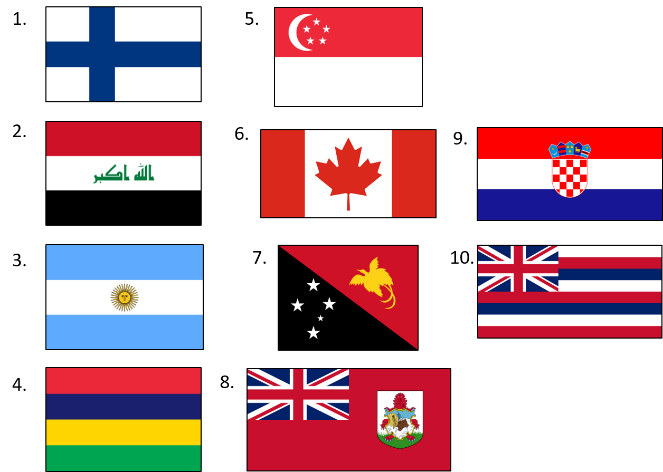 Finland IraqArgentinaMauritius SingaporeCanadaPapua New GuineaBermudaCroatiaHawaiiThe answer to the brain teaser was:Shady shot his wife in a drive in cinemaWell done to Ann Porter and Andrea Newhouse for getting it correct! I am really missing going to the cinema, though I have enjoyed the time to re-watch some old classics.  So this week’s quiz is movie themed. Can you guess the movies from these scene stills? 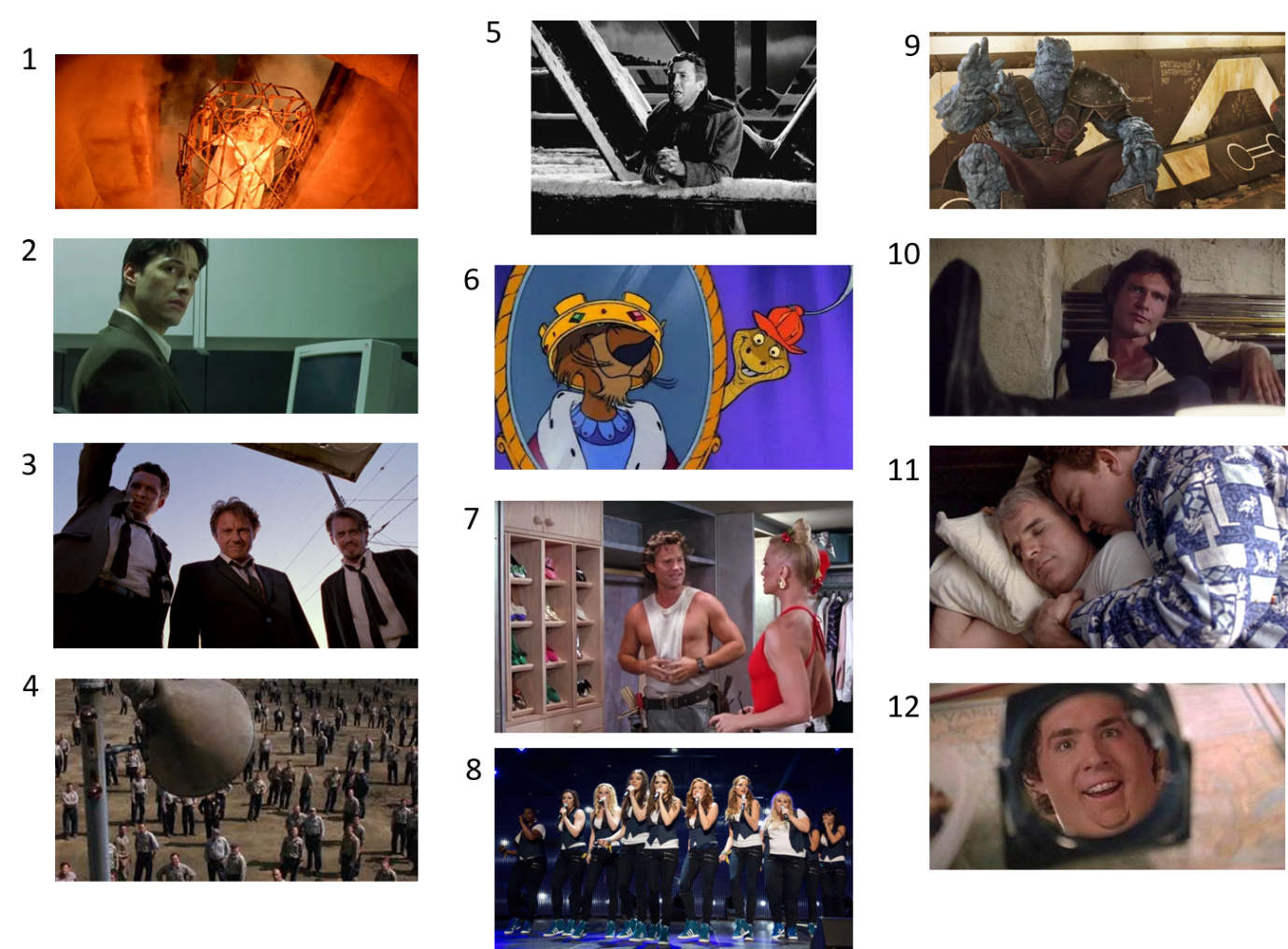 As last week email your answers to j.kenyani@liverpool.ac.uk and I will reveal the winner next week! Good Luck!